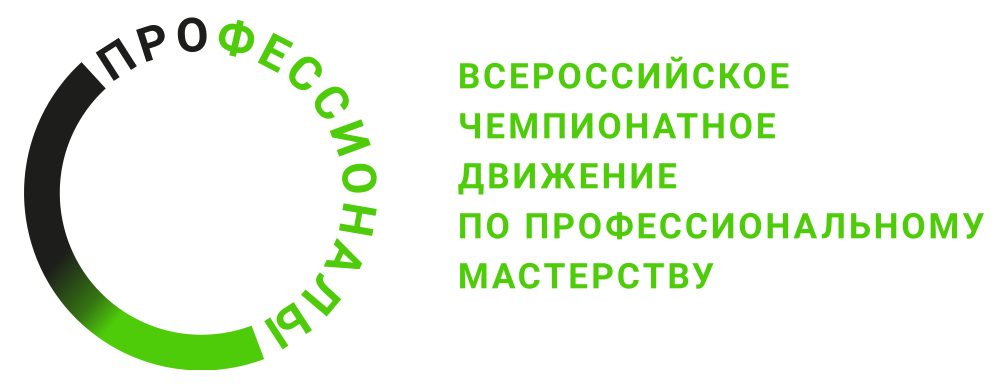 Инструкция по охране трудакомпетенция «ПОЛИГРАФИЧЕСКИЕ ТЕХНОЛОГИИ» Регионального Чемпионата по профессиональному мастерству «Профессионалы» в 2024 г.2024 г.Содержание1. Область применения1.1 Настоящие правила разработаны на основе типовой инструкции по охране труда с учетом требований законодательных и иных нормативных правовых актов, содержащих государственные требования охраны труда, правил по охране труда и предназначена для участников регионального Чемпионата по профессиональному мастерству «Профессионалы» в 2024 г. (далее Чемпионата).1.2 Выполнение требований настоящих правил обязательны для всех участников регионального Чемпионата по профессиональному мастерству «Профессионалы» в 2024 г. компетенции «Полиграфические технологии». 2. Нормативные ссылки2.1 Правила разработаны на основании следующих документов и источников:2.1.1 Трудовой кодекс Российской Федерации от 30.12.2001 № 197-ФЗ.2.1.2. Приказ-Минтруда-от-27.11.2020-№-832н2.1.3. ТИ РО 29-001-019-022.1.4. ТИ РО 29-001-029-022.1.5. Типовой инструкцией по безопасности труда на полиграфических предприятиях2.1.6. ГОСТ 12.1.005-762.1.7.  ТИ РО 29-001-024-022.2. Перед участием в чемпионате, участнику необходимо предварительно изучить технику безопасности при работе на каждом отдельном виде оборудования, заявленного в инфраструктурном листе. Ответственность за изучение техники безопасности при работе на конкретном оборудовании (по ИЛ) лежит на эксперте-наставнике.3. Общие требования охраны труда3.1. К выполнению конкурсного задания по компетенции «Полиграфические технологии» допускаются участники Чемпионата, прошедшие вводный инструктаж по охране труда, инструктаж на рабочем месте, обучение и проверку знаний требований охраны труда, имеющие справку об обучении (или работе) в образовательной организации (или на производстве) по профессии техник-технолог/печатник, ознакомленные с инструкцией по охране труда, не имеющие противопоказаний к выполнению заданий по состоянию здоровья и имеющие необходимые навыки по эксплуатации инструмента, приспособлений и оборудования.3.2. Участник Чемпионата обязан:3.2.1. Выполнять только ту работу, которая определена его ролью на Чемпионате.3.2.2. Правильно применять средства индивидуальной и коллективной защиты.3.3.3. Соблюдать требования охраны труда.3.3.4. Немедленно извещать экспертов о любой ситуации, угрожающей жизни и здоровью участников Чемпионата, о каждом несчастном случае, происшедшем на Чемпионате, или об ухудшении состояния своего здоровья, в том числе о проявлении признаков острого профессионального заболевания (отравления).3.3.5. Применять безопасные методы и приёмы выполнения работ и оказания первой помощи, инструктаж по охране труда.3.3. При выполнении работ на участника Чемпионата возможны воздействия следующих опасных и вредных производственных факторов:- поражение электрическим током;- повышенная загазованность воздуха рабочей зоны, наличие в воздухе рабочей зоны вредных аэрозолей;- повышенная или пониженная температура воздуха рабочей зоны;- повышенная температура обрабатываемого материала, изделий, наружной поверхности оборудования и внутренней поверхности замкнутых пространств, расплавленный металл;- ультрафиолетовое и инфракрасное излучение;- повышенная яркость света при осуществлении процесса сварки;- повышенные уровни шума и вибрации на рабочих местах;- физические и нервно-психические перегрузки;- падающие предметы (элементы оборудования) и инструмент.3.4. Все участники Чемпионата (эксперты и конкурсанты) должны находиться на площадке в спецодежде, спецобуви и применять средства индивидуальной защиты:3.5. Участникам Чемпионата необходимо знать и соблюдать требования по охране труда, пожарной безопасности, производственной санитарии.3.6. Конкурсные работы должны проводиться в соответствии с технической документацией задания Чемпионата.3.7. Участники обязаны соблюдать действующие на Чемпионате правила внутреннего распорядка и графики работы, которыми предусматриваются: время начала и окончания работы, перерывы для отдыха и питания и другие вопросы использования времени Чемпионата. 3.8. В случаях травмирования или недомогания, необходимо прекратить работу, известить об этом экспертов и обратиться в медицинское учреждение.3.9. Лица, не соблюдающие настоящие Правила, привлекаются к ответственности согласно действующему законодательству.3.10. Несоблюдение участником норм и правил охраны труда ведет к потере баллов. Постоянное нарушение норм безопасности может привести к временному или полному отстранению от участия в Чемпионате.4. Требования охраны труда перед началом работы4.1. Перед началом выполнения работ конкурсант обязан:Перед началом работы участники должны выполнить следующее:Надеть спецодежду, привести ее в порядок;Осмотреть оборудование и рабочее место;Проверить наличие материалов и инструментов;Проверить чистоту рабочего места.4.2. Конкурсант не должен приступать к работе, если рабочее место не подготовлено (не приведено в нулевое состояние) и/или при выявлении недостающих инструментов/приспособлений/расходных материалов/средств индивидуальной защиты. Данные замечания должны быть устранены техническим экспертом.4.3. Конкурсанту запрещается приступать к выполнению конкурсного задания при обнаружении неисправности инструмента или оборудования. О замеченных недостатках и неисправностях нужно немедленно сообщить техническому эксперту и до устранения неполадок к конкурсному заданию не приступать.5. Требования охраны труда во время выполнения работ5.1. При выполнении конкурсных заданий конкурсанту необходимо соблюдать требования безопасности при использовании инструмента и оборудования. 5.2. При выполнении конкурсных заданий:необходимо быть внимательным, не отвлекаться посторонними разговорами и делами, не отвлекать других участников;соблюдать правила эксплуатации оборудования, механизмов и инструментов, не подвергать их механическим ударам, не допускать падений;поддерживать порядок и чистоту на рабочем месте;разлитые ГСМ и растворы вытереть;рабочий инструмент располагать таким образом, чтобы исключалась возможность его скатывания и падения;6. Требования охраны труда в аварийных ситуациях6.1. При возникновении аварий и ситуаций, которые могут привести к авариям и несчастным случаям, необходимо:6.1.1. Немедленно прекратить работы и известить главного эксперта.6.1.2. Под руководством технического эксперта оперативно принять меры по устранению причин аварий или ситуаций, которые могут привести к авариям или несчастным случаям.6.2. При обнаружении в процессе работы возгораний необходимо:6.2.1. Оповестить всех участников, находящихся в производственном помещении и принять меры к тушению очага пожара. Горящие части электроустановок и электропроводку, находящиеся под напряжением, тушить углекислотным огнетушителем.6.2.2. Принять меры к вызову на место пожара непосредственного руководителя или других должностных лиц.При обнаружении очага возгорания на конкурсной площадке необходимо любым возможным способом постараться загасить пламя в "зародыше" с обязательным соблюдением мер личной безопасности.При возгорании одежды попытаться сбросить ее. Если это сделать не удается, упасть на пол и, перекатываясь, сбить пламя; необходимо накрыть горящую одежду куском плотной ткани, облиться водой, запрещается бежать – бег только усилит интенсивность горения.В загоревшемся помещении не следует дожидаться, пока приблизится пламя. Основная опасность пожара для человека – дым. При наступлении признаков удушья лечь на пол и как можно быстрее ползти в сторону эвакуационного выхода.6.3. При несчастном случае необходимо оказать пострадавшему первую помощь, при необходимости вызвать скорую медицинскую помощь по телефону 103 или 112 и сообщить о происшествии главному эксперту. 6.4. При обнаружении взрывоопасного или подозрительного предмета нельзя подходить к нему близко, необходимо предупредить о возможной опасности главного эксперта или других должностных лиц.7. Требования охраны труда по окончании работы7.1. После окончания работ каждый конкурсант обязан:7.1.1. Привести в порядок рабочее место. 7.1.2. Убрать средства индивидуальной защиты в отведенное для хранений место.7.1.3. Привести оборудование и инструмент в нулевое состояние.7.1.4. Инструмент убрать в специально предназначенное для хранений место.7.1.5. Убрать мусор в урну.7.1.6. Вытереть разлитые растворы и/или ГСМ.7.1.7. Сообщить экспертам о завершении работы.Наименование инструмента/ оборудованияТребования безопасностиБумагорезальная машина Перед началом работы необходимо проверить исправность работы фотобарьеров. Запрещается вынимать обрезанную продукцию из-под ножа до полной его остановки в крайнем верхнем положении. Офсетная листовая печатная машина Устанавливать и снимать печатную форму, резиновое офсетное полотно и все вспомогательные работы (наладку, чистку, смазку и т.п.) только при отключенной машине на толчковом ходу.Запрещается во время работы машины:- поправлять косо положенный бумажный лист, подхватывать упавшие в машину и под нее листы;- снимать с валиков краску и грязь, а также добавлять краску на красочные валики и в красочный ящик;- вынимать из валиков повернувшиеся бумагу, тряпки и т.п.;- производить какие-либо исправления печатной формы, увлажнять, протирать и покрывать печатную форму декстрином;Цифровая печатная машина Прикасаться к нагретым элементам копировальной и множительной техники; производить самостоятельное вскрытие и ремонт оборудования; загромождать.Работа с ГСМ и растворамиПри выполнении работ с применением ГСМ и растворами запрещается работать без перчаток. При желании, участник может использовать защитные очки. 